Ocenění sportovci:V kategorii jednotlivci mládež:Jakub Jaroš, BK Žďár nad Sázavou, z.s. - basketbalAdam Tomášek, Tělocvičná jednota Sokol Nové Veselí - házenáJulie Kabrdová, SK Nové Město na Moravě, z.s. - biatlonTereza Dvořáková, SK Nové Město na Moravě, z.s. - biatlonAdéla Hrdličková, SK Nové Město na Moravě, z.s. – biatlonFrantišek Sládek, UNITOP SKP Žďár nad Sázavou, z.s. - nohejbalKolektiv mládež:Chlapci U 12, BK Žďár nad Sázavou z.s.- basketbalMladší dorost, Tělocvičná jednota Sokol Nové Veselí - házenáJednotlivci dospělí:místo - Jakub Flajsar, Tělocvičná jednota Sokol Nové Veselí - házenámísto - Radek Coufal, HSC Velké Meziříčí, z.s. – atletikamísto - Jakub Lacina, BK Žďár nad Sázavou, z.s. – basketbal       Pamětní list: Lukáš Michal, SFK Vrchovina z.s. - fotbalKolektiv dospělí:místo - Muži, Tělocvičná jednota Sokol Nové Veselí – házenámísto - Dospělí, HSC Velké Meziříčí, z.s. - curling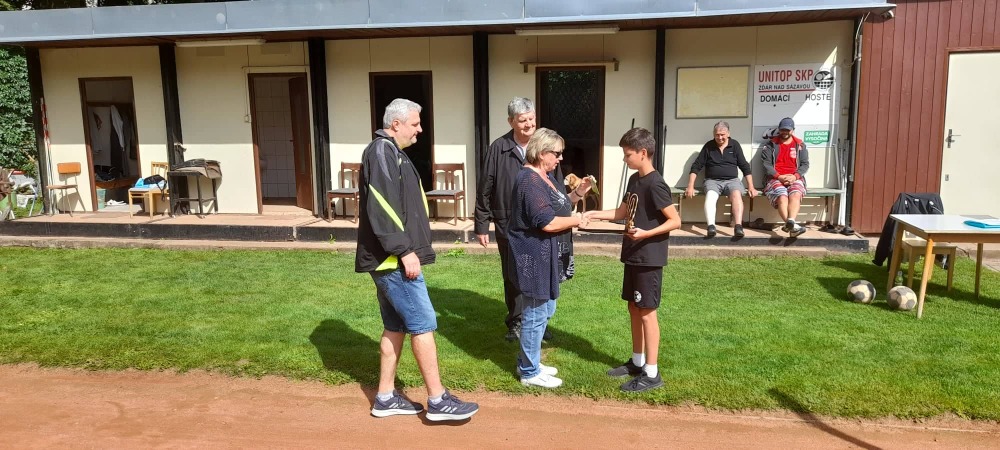 